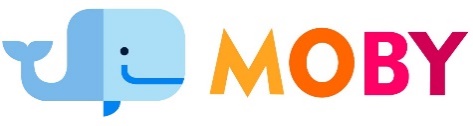 REGULAMENTO PROGRAMA “Indique & Ganhe” – Moby Corretora de SegurosSeja bem-vindo ao nosso programa de indicação!O objetivo do programa é premiar as várias indicações FECHADAS e EMITIDAS querecebemos dos nossos clientes.É muito simples participar: Indique seus amigos através do formulário em nosso site(https://mobyseguros.com.br/indique), negociaremos as melhores condições e apósfecharmos o seguro do indicado você receberá um PIX.Veja abaixo os produtos participantes.Seguro de Automóvel – Cobertura Compreensiva: R$ 150,00 cada indicação fechada;Seguro de Automóvel Básico: R$ 30,00 (Azul por Assinatura, Suhai, Ituran com Seguroou qualquer outro produto Roubo e Furto)Seguro Saúde Pessoa Física: R$ 80,00 cada indicação fechada;Seguro Saúde PME: 20% da 1ª mensalidade;Seguro Residencial: R$ 30,00 cada indicação fechada;Seguro de Condomínio: R$150,00 cada indicação fechada;Seguro Empresarial: R$50,00 cada indicação fechada;Seguro Viagem: R$ 20,00 cada indicação fechada;Seguro Celular: R$ 30,00 cada indicação fechada;Seguro de Vida: R$ 20,00 cada indicação fechada;
Prazo de Pagamento: 15 dias úteis após a emissão da apólice e pagamento da 1ªparcela.
Período de Vigência do Programa: A partir de 01/01/2024 até 30/04/2024
VÁLIDO PARA SEGUROS NOVOS NA CORRETORA.